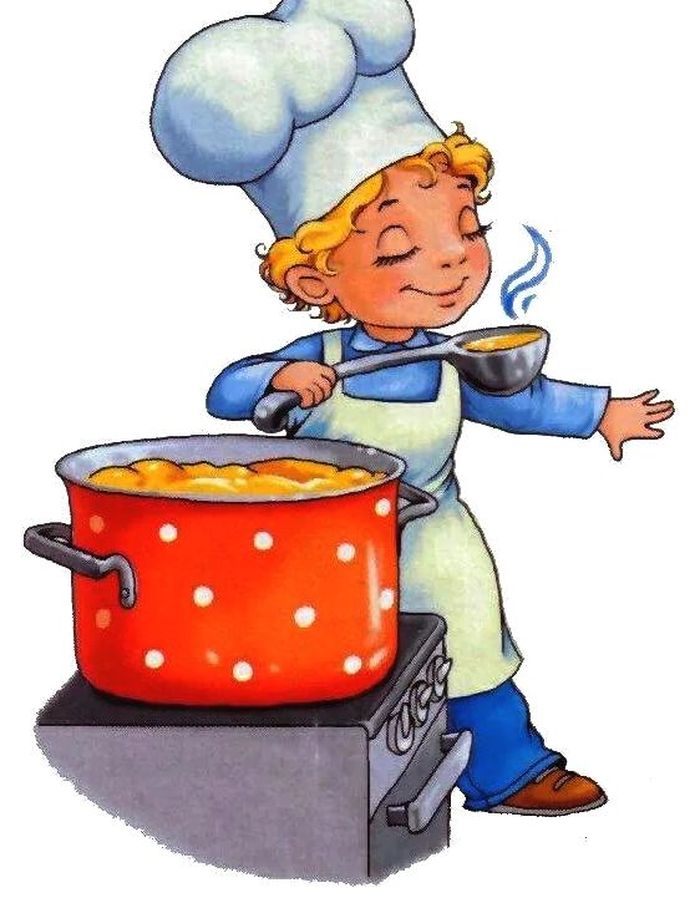 Меню 13 декабря 2021г28выход  фактическийкалорийностьСтоимость блюдаЗАВТРАКСуп крестьянский со сметаной, тушенкой250/5гр12013,73Хлеб45гр401,35Чай с сахаром ,лимоном200413,30Обед:Плов с говядиной отварной25047635,78Помидоры соленые50гр468,46Хлеб60гр901,35Чай с сахаром200гр413,30Конфеты71гр20,1385487,40